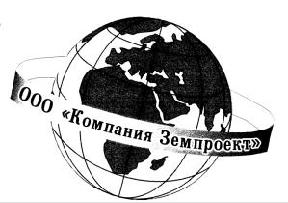 ООО «Компания Земпроект»ПРОЕКТ ГЕНЕРАЛЬНОГО ПЛАНАМУНИЦИПАЛЬНОГО ОБРАЗОВАНИЯКЕБЕЗЕНСКОЕ СЕЛЬСКОЕ ПОСЕЛЕНИЕТУРОЧАКСКОГО РАЙОНАРЕСПУБЛИКИ АЛТАЙ2021 ПРОЕКТ ГЕНЕРАЛЬНОГО ПЛАНАМУНИЦИПАЛЬНОГО ОБРАЗОВАНИЯКЕБЕЗЕНСКОЕ СЕЛЬСКОЕ ПОСЕЛЕНИЕТУРОЧАКСКОГО РАЙОНАРЕСПУБЛИКИ АЛТАЙПоложение о территориальном планированииЗаказчик: Администрация муниципального образования Турочакский районМуниципальный контракт: №359 от 09.12.2021 г.Исполнитель: ООО «Компания Земпроект»Руководитель проекта:_______________ Садакова Г.А.2021АВТОРСКИЙ КОЛЛЕКТИВСОСТАВ ГРАФИЧЕСКИХ И ТЕКСТОВЫХ МАТЕРИАЛОВ ПРОЕКТАСОДЕРЖАНИЕВВЕДЕНИЕГенеральный план муниципального образования Кебезенское сельское поселение Турочакского района Республики Алтай был разработан ООО «Алтайгипрозем» и утвержден Решением Сельского совета депутатов Кебезенского сельского поселения №12/1 от 31.10.2017 г.Проект внесения изменений в генеральный план муниципального образования Кебезенское сельское поселение Турочакского района Республики Алтай разработан ООО «Компания Земпроект» в 2021-2022 гг. на основании Технического задания к муниципальному контракту №359 от 09.12.2021 г. на оказание услуг по проведению мероприятий по внесению изменений в документы территориального планирования и градостроительного зонирования муниципальных образований в Республике Алтай в рамках реализации проекта «Создание Информационной системы обеспечения градостроительной деятельности» (Внесению изменений в Генеральный план муниципального образования Кебезенское сельское поселение Турочакского района Республики Алтай). Изменения внесены в текстовую и графическую часть утвержденного генерального плана.В материалах по обоснованию Проекта приведены сведения о современном использовании территории Кебезенского сельского поселения в целом, в целях проведения комплексного анализа территории поселения, прогноза его социально-экономического развития, который лег в основу развития населенных пунктов сельского поселения применительно к которым разработан Проект, расчета нормативной обеспеченности объектами социальной инфраструктуры.Согласно ст. 23 Градостроительного кодекса Российской Федерации,  генеральный план МО Кебезенское сельское поселение является комплексным градостроительным документом, охватывающим все подсистемы жизнедеятельности поселения: природно-ресурсную, производственную, сельскохозяйственную, социальную, инженерно-транспортную, рекреационно-туристическую подсистему, экологическую ситуацию, охрану окружающей природной среды, охрану памятников истории и культуры, пространственно-планировочную структуру и функциональное зонирование территории.Данную работу следует рассматривать как составную часть информационной базы для выработки и принятия как стратегических, так и оперативных управленческих решений, направленных на улучшение условий жизнедеятельности населения МО Кебезенское сельское поселение градостроительными средствами.Проект внесения изменений в генеральный план МО Кебезенское сельское поселение выполнен в соответствии с действующими нормативно-правовыми документами:– Градостроительным кодексом РФ;– Земельным Кодексом РФ;– Лесным кодексом РФ;– Водным кодексом РФ;– Федеральным законом Российской Федерации «Об общих принципах организации местного самоуправления в Российской Федерации» от 06.10.2003 г. № 131-ФЗ (с изменениями);– Федеральным законом Российской Федерации «Об объектах культурного наследия (памятниках истории и культуры) народов Российской Федерации» от 25.06.2002 г. №73-ФЗ;– Методическими рекомендациями по разработке проектов генеральных планов поселений и городских округов, утвержденными Приказом Министерства регионального развития Российской Федерации от 26 мая 2011 г. № 244;– Приказом Минэкономразвития России от 09.01.2018 №10 «Об утверждении требований к описанию и отображению в документах территориального планирования объектов федерального значения, объектов регионального значения, объектов местного значения»;– СП 42.13330.2016. Свод правил. «Градостроительство. Планировка и застройка городских и сельских поселений. Актуализированная редакция СНиП 2.07.01-89*»;– СанПИН 2.2.1/2.1.1.1200-03 «Санитарно-защитные зоны и санитарная классификация предприятий, сооружений и иных объектов»;– Нормативами градостроительного проектирования Республики Алтай, местными нормативами градостроительного проектирования;– другой нормативной, градостроительной, технической документацией.СВЕДЕНИЯ О ВИДАХ, НАЗНАЧЕНИИ И НАИМЕНОВАНИЯХ ПЛАНИРУЕМЫХ ДЛЯ РАЗМЕЩЕНИЯ ОБЪЕКТОВ МЕСТНОГО ЗНАЧЕНИЯ ПОСЕЛЕНИЯ, ИХ ОСНОВНЫЕ ХАРАКТЕРИСТИКИ, ИХ МЕСТОПОЛОЖЕНИЕ (ДЛЯ ОБЪЕКТОВ МЕСТНОГО ЗНАЧЕНИЯ, НЕ ЯВЛЯЮЩИХСЯ ЛИНЕЙНЫМИ ОБЪЕКТАМИ, УКАЗЫВАЮТСЯ ФУНКЦИОНАЛЬНЫЕ ЗОНЫ), А ТАКЖЕ ХАРАКТЕРИСТИКИ ЗОН С ОСОБЫМИ УСЛОВИЯМИ ИСПОЛЬЗОВАНИЯ ТЕРРИТОРИЙ В СЛУЧАЕ, ЕСЛИ УСТАНОВЛЕНИЕ ТАКИХ ЗОН ТРЕБУЕТСЯ В СВЯЗИ С РАЗМЕЩЕНИЕМ ДАННЫХ ОБЪЕКТОВПАРАМЕТРЫ ФУНКЦИОНАЛЬНЫХ ЗОН, А ТАКЖЕ СВЕДЕНИЯ О ПЛАНИРУЕМЫХ ДЛЯ РАЗМЕЩЕНИЯ В НИХ ОБЪЕКТАХ ФЕДЕРАЛЬНОГО ЗНАЧЕНИЯ, ОБЪЕКТАХ РЕГИОНАЛЬНОГО ЗНАЧЕНИЯ, ОБЪЕКТАХ МЕСТНОГО ЗНАЧЕНИЯ, ЗА ИСКЛЮЧЕНИЕМ ЛИНЕЙНЫХ ОБЪЕКТОВ ДиректорСадакова Г.А.Главный инженер проектовДенисова И.В.Главный архитекторПодусенко М.В.Ведущий специалист по территориальному планированиюХолодкова С.Ю.Эколог-природопользовательСкороходова У.В.Кадастровый инженерОпара В.В.Системный администраторРощик А.А.Инженер-землеустроительВоробьева Н.Н.№п/пНаименование ПараметрыПоложение о территориальном планированииПоложение о территориальном планированииПоложение о территориальном планированииПоложение о территориальном планировании МО Кебезенское сельское поселение Турочакского района Республики Алтай (пояснительная записка)9 страницКарта планируемого размещения объектов местного значения поселенияМасштаб 1:50 000Фрагмент карты планируемого размещения объектов местного значения поселенияМасштаб 1:5 000Карта границ населенных пунктов, входящих в состав поселения Масштаб 1:50 000Фрагмент карты границ населенных пунктов, входящих в состав поселенияМасштаб 1:5 000Карта функциональных зон поселенияМасштаб 1:50 000Фрагмент карты функциональных зон поселенияМасштаб 1:5 000Материалы по обоснованиюМатериалы по обоснованиюМатериалы по обоснованиюТом 1. Материалы по обоснованию МО Кебезенское сельское поселение Турочакского района Республики Алтай (пояснительная записка).98 страницТом 2. Материалы по обоснованию МО Кебезенское сельское поселение Турочакского района Республики Алтай (Перечень земельных участков, включаемых в состав границ населенных пунктов Кебезенского сельского поселения, исключаемых из них участков с изменением категории использования)1 675 страницКарта существующих и планируемых объектов на территории поселенияМасштаб 1:50 000Фрагмент карты существующих и планируемых объектов на территории поселенияМасштаб 1:5 000Карта зон с особыми условиями использования территории. Карта территорий, подверженных риску возникновения чрезвычайных ситуаций природного и техногенного характераМасштаб 1:50 000№ п/пНаименование объектаМесто размещения объектаПараметры объектаПараметры объектаФункциональные зоныКласс объектаЗОУИТСрок реализации№ п/пНаименование объектаМесто размещения объектаМощностьВместимость объектаФункциональные зоныКласс объектаЗОУИТСрок реализации1.Детская игровая площадкас. Кебезень, ул. Промартельская1 объект600 кв. м.Общественно-деловая зонаОбъекты физической культуры и массового спорта-Первая очередь2.Мостовое сооружениес. Кебезень1 объект-Зона акваторийИскусственные дорожные сооружения-Расчетный срок3.Мостовое сооружениес. Старый Кебезень2 объекта-Транспортная зонаИскусственные дорожные сооружения-Расчетный срок4.Артезианская скважинас. Кебезень, ул. Промартельская1 объект-Инженерная зонаОбъекты водоснабжения50 мРасчетный срок№ п/пФункциональные зоны и их параметры (общая площадь)Класс объектовНаименование объектов, планируемых для размещенияМестоположение планируемого объектаПараметры планируемого объектаЗначение планируемого объекта1Жилые зоны(294,66 га)-----2Общественно-деловые зоны(12,12 га)Объекты здравоохраненияФельдшерско-акушерский пунктс. Кебезень,ул. Центральная, 8а1 объектОбъект регионального значения3Общественно-деловые зоны(12,12 га)Объекты здравоохраненияФельдшерско-акушерский пунктс. Кебезень,ул. Сосновая1 объектОбъект регионального значения4Общественно-деловые зоны(12,12 га)Объекты здравоохраненияФельдшерско-акушерский пунктс. Усть-Пыжа,ул. Центральная, 43а1 объектОбъект регионального значения5Общественно-деловые зоны(12,12 га)Объекты образованияДошкольное учреждениес. Кебезень,ул. Центральная, 181 объектОбъект местного значения муниципального района6Общественно-деловые зоны(12,12 га)Объекты физической культуры и массового спортаДетская игровая площадкас. Кебезень, ул. Промартельская600 кв. м.Объект местного значения поселения7Производственные зоны, зоны инженерной и транспортной инфраструктуры(117,52 га)Мостовое сооружениеИскусственные дорожные сооруженияс. Старый Кебезень1 объектОбъект местного значения поселения8Производственные зоны, зоны инженерной и транспортной инфраструктуры(117,52 га)Мостовое сооружениеИскусственные дорожные сооруженияс. Старый Кебезень1 объектОбъект местного значения поселения9Производственные зоны, зоны инженерной и транспортной инфраструктуры(117,52 га)Объекты водоснабженияАртезианская скважинас. Кебезень1 объектОбъект местного значения поселения10Зоны сельскохозяйственного использования(3 906,33 га)-----11Зоны рекреационного назначения(58 632,80 га)-----12Зоны специального назначения(334,69 га)Мостовое сооружениеИскусственные дорожные сооруженияс. Кебезень1 объектОбъект местного значения поселения13Иные зоны(450,19 га)-----